Załącznik nr. 3 do zarządzenia SG.0050.1249.2021 Dane podmiotu:Dane proponowanej zniżki, ulgi, uprawnienia:Rodzaj preferencji i wielkość zniżek w %Termin obowiązywania zniżki – stałe, czasowe (od /do) Zgłaszam chęć przystąpienia do Programu „Karta Mieszkańca Moja Pszczyna” jako Partner. Oświadczam, że zapoznałam/-em się z treścią Regulaminu Programu pn. „Karta Mieszkańca Moja Pszczyna” i akceptuję jego warunki.Potwierdzam, że powyższe dane są prawdziwe.Wyrażam zgodę na przetwarzanie danych osobowych zawartych w niniejszym formularzu dla potrzeb niezbędnych dla uczestnictwa w Programie zgodnie z załączoną Klauzulą Informacyjną.								………………………………………………….									(data i podpis)KLAUZULA INFORMACYJNAZgodnie z art. 13 ust. 1 i ust. 2 rozporządzenia Parlamentu Europejskiego i Rady (UE) 2016/679 z dnia 27 kwietnia 2016 r. w sprawie ochrony osób fizycznych w związku z przetwarzaniem danych osobowych i w sprawie swobodnego przepływu takich danych oraz uchylenia dyrektywy 95/46/WE (ogólne rozporządzenie o ochronie danych) – zwanego dalej RODO – informujemy, że:Administratorem danych osobowych Partnera i jego przedstawicieli jest Burmistrz Pszczyny, ul. Rynek 2, 43-200 Pszczyna;Administrator wyznaczył inspektora ochrony danych osobowych, z którym można skontaktować się pod adresem e-mail: iod@pszczyna.pl  lub tradycyjnie na adres siedziby Administratora.Dane osobowe Partnera i jego przedstawiciela przetwarzane będą w celu realizacji Programu Karta Mieszkańca Moja Pszczyna na podstawie art. 6 ust. 1 lit. a i f RODO, w związku z wprowadzeniem uchwały Rady Miejskiej w Pszczynie nr XXXV/430/21 z dnia 24 czerwca 2021 r.;Dane osobowe Partnera i jego przedstawiciela nie będą przekazywane do państwa trzeciego lub organizacji międzynarodowej. Administrator będzie przetwarzał dane osobowe Partnera i jego przedstawiciela przez cały okres korzystania z „Karty Mieszkańca Moja Pszczyna”, a następnie będą one przechowywane przez 5 lat, po czym zostaną zniszczone. W przypadku danych wykorzystywanych na podstawie zgody, dane te będą przetwarzane do momentu jej wycofania, lecz nie dłużej niż przez okres wskazany powyżej. Partnerowi i jego przedstawicielowi przysługuje prawo żądania:dostępu do danych;sprostowania danych;usunięcia danych;ograniczenia przetwarzania;wniesienia sprzeciwu wobec przetwarzania. Partner i jego przedstawiciel mają prawo cofnięcia zgody w dowolnym momencie bez wpływu na zgodność z prawem przetwarzania, którego dokonano na podstawie zgody przed jej cofnięciem.   Partner i jego przedstawiciel mają prawo wniesienia skargi do organu nadzorczego, gdy uzna że przetwarzanie jego danych osobowych narusza przepisy RODO (zgodnie z art. 77 RODO) na adres Prezesa Urzędu Ochrony Danych Osobowych, ul. Stawki 2, 00-193 Warszawa. Podanie danych osobowych jest dobrowolne. Konsekwencją niepodania danych osobowych przez Partnera jest brak możliwości rozpatrzenia Formularza zgłoszeniowego do Programu.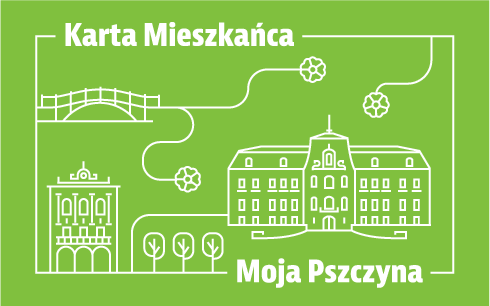 Formularz zgłoszeniowy Partnera do programu Karta Mieszkańca Moja PszczynaNazwa / Firma :Osoba/osoby uprawnione do reprezentacji :Adres e-mail:Telefon:Kod pocztowy:Miejscowość / siedziba:Ulica, numer: Strona www podmiotu (jeśli jest):Osoba do kontaktu w sprawie współpracy :Osoba do kontaktu w sprawie współpracy :